Wonderful Words or Phrases that I have read or heard: ____________________________________________________________________________________________________________________________________________________________________________________________________________________________________________________________________________________________________________________________________________________________________________________________________________________________________________________________________________________________________________________________________________________________________________________________________________________________________________Pick one of the words or phrases you recorded.  Tell why you thought that was an example of “great word choice”. Example:  ______________________________________________________Why I chose it:  ____________________________________________________________________________________________________________________________Give One, Get One 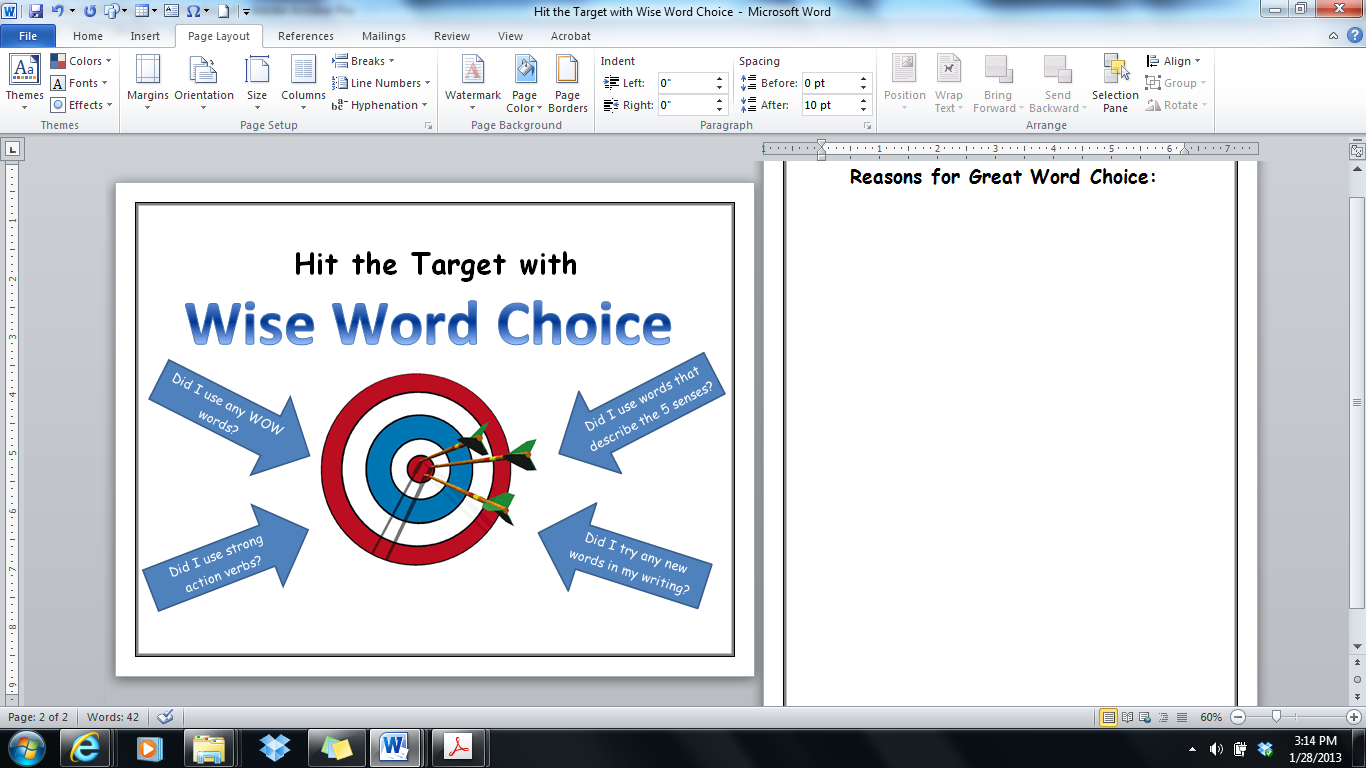 Look around the room.  Make eye contact with another student.  Have a brief meeting with that person.  Share your word or phrase with him/her and tell the reason why you thought it was an example of “great word choice”.  Record your partner’s word on the back of this paper.  Record your word/phrase on the back of theirs.  Make eye contact with a different student in the room and repeat. Give One, Get OneWords or phrases that show GREAT word choice:  Name: ______________Name: ______________Name: ______________Name: ______________Name: ______________Name: ______________Name: ______________Name: ______________Name: ______________